Об утверждении перечня документов и материалов, представляемых главными распорядителями средств местного бюджета при внесении изменений в решение о районном бюджете на текущий финансовый год и плановый период, и требований к нимВ соответствии со статьей 38 Устава Ирбейского района, решением Ирбейского районного Совета депутатов от 25.09.2013 № 209 «Об утверждении Положения о бюджетном процессе в Ирбейском районе», в целях своевременной и качественной подготовки проектов решений о внесении изменений в решение о районном бюджете на текущий финансовый год и плановый период ПОСТАНОВЛЯЮ:1. Утвердить Перечень документов и материалов, представляемых главными распорядителями средств местного бюджета при внесении изменений в решение о районном бюджете на текущий финансовый год и плановый период, и требования к ним согласно приложению.2. Постановление вступает в силу в день, следующий за днем его официального опубликования.Исполняющий обязанности главы района                                  О.Н. ПитомцеваПеречень документов и материалов, представляемых главными распорядителями средств местного бюджета при внесении изменений в решение о районном бюджете на текущий финансовый год и плановый период, и требования к ним1. Главные распорядители средств местного бюджета в целях внесения изменений в решение о районном бюджете на текущий финансовый год и плановый период (далее - решение о бюджете) представляют в финансовое управление администрации Ирбейского района следующие документы и материалы:информацию об изменениях, требующих выделения дополнительных средств местного бюджета или уменьшения расходов местного бюджета, в форме ходатайства с приложением пояснительной записки (расчетов и обоснований) к предлагаемым изменениям в решение о бюджете;нормативные правовые акты, договоры, соглашения, заключенные от имени Ирбейского района, или их проекты, устанавливающие (отменяющие) расходные обязательства Ирбейского района и (или) изменяющие объемы бюджетных ассигнований, необходимых для исполнения расходных обязательств в текущем финансовом году и плановом периоде, и являющиеся основанием для внесения предлагаемых изменений в решение о бюджете;перечень нормативных правовых актов Ирбейского района, подлежащих признанию утратившими силу, приостановлению, изменению или принятию в связи с внесением предлагаемых изменений в решение о бюджете;предложения по изменению показателей, характеризующих качество и (или) объем (содержание) оказываемой муниципальной услуги (выполняемой работы), установленных муниципальными заданиями муниципальных учреждений, а также задач, показателей, источников и объемов финансирования программ развития муниципальных учреждений.2. Пояснительная записка (расчеты и обоснования) к предлагаемым изменениям должна быть максимально информационно насыщенной, обеспечивать последовательное развитие обоснований предлагаемых изменений и содержать:сумму, порядок ее расчета с отражением всех показателей, используемых при расчете (численность, категории, расчет финансовых затрат, расчет экономического эффекта и другие показатели);причины образования задолженности и (или) возникновения потребности в дополнительных средствах;в случае увеличения лимитов бюджетных ассигнований - обоснование предлагаемых источников увеличения лимита;анализ использования средств районного бюджета по направлению, по которому предлагается внесение изменений;планируемые результаты реализации мероприятий;информацию об изменении показателей, утвержденных муниципальными программами Ирбейского района;информацию об изменении показателей, характеризующих качество и (или) объем (содержание) оказываемой муниципальной услуги (выполняемой работы), установленных муниципальными заданиями муниципальных учреждений, а также задач, показателей, источников и объемов финансирования программ развития муниципальных учреждений в текущем финансовом году и плановом периоде.3. Предложения о внесении изменений в решение о бюджете должны быть согласованы с заместителями главы района, курирующими соответствующие направления работы.4. Документы и материалы представляются главными распорядителями средств местного бюджета в финансовое управление администрации Ирбейского района на бумажном и электронном носителях по мере возникновения потребности. 5. Финансовое управление администрации Ирбейского района на основе представленных главными распорядителями средств местного бюджета документов и материалов формирует реестр предложений по внесению изменений в решение о бюджете, который рассматривается и утверждается главой района (лицом его замещающим).6. После утверждения реестра предложений по внесению изменений в решение о бюджете главой района (лицом его замещающим) вновь поступающие в финансовое управление администрации Ирбейского района документы и материалы являются основанием для формирования очередного реестра предложений по внесению изменений в решение о бюджете.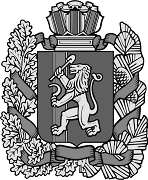 АДМИНИСТРАЦИЯИрбейского района Красноярского краяАДМИНИСТРАЦИЯИрбейского района Красноярского краяАДМИНИСТРАЦИЯИрбейского района Красноярского краяАДМИНИСТРАЦИЯИрбейского района Красноярского краяАДМИНИСТРАЦИЯИрбейского района Красноярского краяАДМИНИСТРАЦИЯИрбейского района Красноярского краяАДМИНИСТРАЦИЯИрбейского района Красноярского краяАДМИНИСТРАЦИЯИрбейского района Красноярского краяАДМИНИСТРАЦИЯИрбейского района Красноярского краяАДМИНИСТРАЦИЯИрбейского района Красноярского краяПОСТАНОВЛЕНИЕПОСТАНОВЛЕНИЕПОСТАНОВЛЕНИЕПОСТАНОВЛЕНИЕПОСТАНОВЛЕНИЕПОСТАНОВЛЕНИЕПОСТАНОВЛЕНИЕПОСТАНОВЛЕНИЕПОСТАНОВЛЕНИЕПОСТАНОВЛЕНИЕ06.08.2018 06.08.2018 06.08.2018 06.08.2018   с. Ирбейское  с. Ирбейское       №  802-пг       №  802-пгПриложениек постановлению администрации Ирбейского района от 06.08.2018 № 802- пг